Horário 4º Ano - Manhã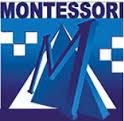 Horário 4º Ano - ManhãHorário 4º Ano - Manhã2ª feira3ª feira4ª feira5ª feira6ª feira7:30/8:20Português Geografia Educação FísicaCiências História 8:20/9:10Matemática Português Educação FísicaCiências História 9:10/9:30LancheLancheLancheLancheLanche9:30/10:20Arte Português Português Matemática Português 10:20/11:10Geografia Matemática Matemática Português Matemática 11:10/12:00InglêsXadrezCiências MúsicaInglês2ª feira3ª feira4ª feira5ª feira6ª feira7:30/8:20Português Geografia Educação FísicaCiências História 8:20/9:10Matemática Português Educação FísicaCiências História 9:10/9:30LancheLancheLancheLancheLanche9:30/10:20Arte Português Português Matemática Português 10:20/11:10Geografia Matemática Matemática Português Matemática 11:10/12:00InglêsXadrezCiências MúsicaInglês2ª feira3ª feira4ª feira5ª feira6ª feira7:30/8:20Português Geografia Educação FísicaCiências História 8:20/9:10Matemática Português Educação FísicaCiências História 9:10/9:30LancheLancheLancheLancheLanche9:30/10:20Arte Português Português Matemática Português 10:20/11:10Geografia Matemática Matemática Português Matemática 11:10/12:00InglêsXadrezCiências MúsicaInglês